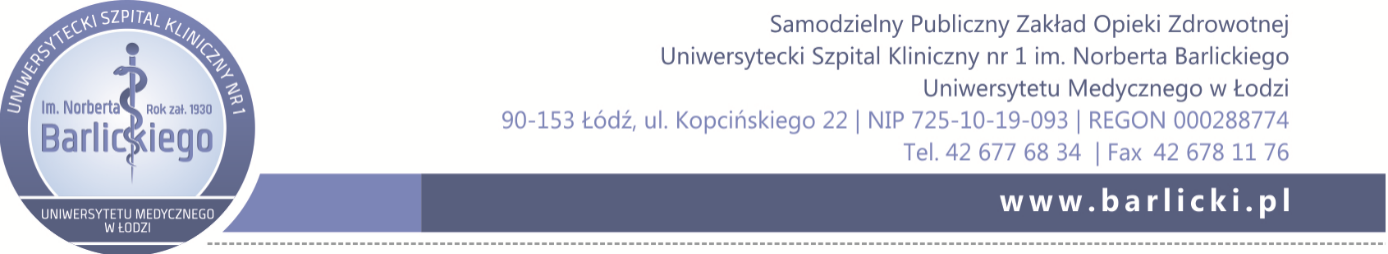 numer sprawy 28/TP/ZP/D/2024 Łódź, dnia 23.04.2024 r.Dotyczy: postępowania prowadzonego w trybie podstawowym na Dostawy pościeli jednorazowej, folii jednorazowej, poduszek wielorazowych, butów wielorazowych dla USK nr 1 im. N. Barlickiego w ŁodziNa podstawie art. 222 ust. 4 ustawy z dnia 11 września 2019 r. Prawo zamówień publicznych (Dz. U. z 2023 r., poz. 1605 - j.t. ze zm.) Zamawiający udostępnia informację o kwocie, jaką zamierza przeznaczyć na sfinansowanie zamówienia.Kwota, jaką Zamawiający zamierza przeznaczyć na sfinansowanie zamówienia podzielonego na 5 części (Pakiety) wynosi: 473 203,44 zł brutto.Wartość brutto w złPakiet 1 54 271,44Pakiet 229 520,00Pakiet 3239 760,00Pakiet 4126 036,00Pakiet 523 616,00Razem473 203,44